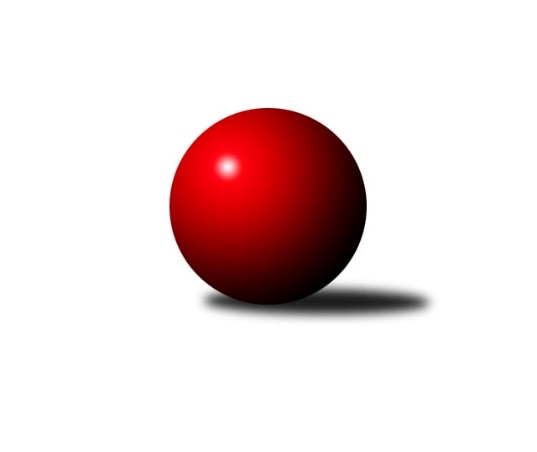 Č.7Ročník 2023/2024	26.11.2023Nejlepšího výkonu v tomto kole: 1301 dosáhlo družstvo: Vltavan Loučovice AJihočeský KP MLÁDEŽE 2023/2024Výsledky 7. kolaSouhrnný přehled výsledků:TJ Sokol Nové Hrady A	- TJ Lokomotiva České Velenice B	0:2	1085:1157		26.11.TJ Blatná B	- Vltavan Loučovice A	0:2	1184:1301		26.11.TJ Sokol Nové Hrady A	- Vltavan Loučovice A	0:2	1011:1160		12.11.Tabulka družstev:	1.	TJ Blatná B	7	6	0	1	12 : 2 	 	 1218	12	2.	Vltavan Loučovice A	7	5	0	2	10 : 4 	 	 1193	10	3.	TJ Lokomotiva České Velenice B	7	3	0	4	6 : 8 	 	 1085	6	4.	TJ Sokol Nové Hrady A	7	0	0	7	0 : 14 	 	 1034	0Podrobné výsledky kola:	 TJ Sokol Nové Hrady A	1085	0:2	1157	TJ Lokomotiva České Velenice B	Natálie Hamerníková	 	 186 	 179 		365 	  	 389 	 	183 	 206		Vendula Čadová	Matěj Bedri	 	 144 	 164 		308 	  	 395 	 	192 	 203		Marek Mihala	Matěj Kříha	 	 112 	 135 		247 	  	 373 	 	190 	 183		Richard Brand	Eliška Brychtová	 	 213 	 199 		412 	  	 328 	 	144 	 184		František Bednářrozhodčí: Stanislav SladkýNejlepší výkon utkání: 412 - Eliška Brychtová	 TJ Blatná B	1184	0:2	1301	Vltavan Loučovice A	Adriana Fürstová	 	 181 	 190 		371 	  	 452 	 	233 	 219		Jaroslav Štich	Matěj Pekárek	 	 195 	 225 		420 	  	 361 	 	174 	 187		Sára Sovová	Tereza Drnková	 	 208 	 141 		349 	  	 391 	 	186 	 205		Ondřej Levai	Sofie Baťková	 	 208 	 185 		393 	  	 458 	 	250 	 208		Daniela Suchánkovározhodčí: Jiří MinaříkNejlepší výkon utkání: 458 - Daniela Suchánková	 TJ Sokol Nové Hrady A	1011	0:2	1160	Vltavan Loučovice A	Matěj Bedri	 	 158 	 186 		344 	  	 424 	 	212 	 212		Jaroslav Štich	Eliška Brychtová	 	 202 	 188 		390 	  	 361 	 	161 	 200		Sára Sovová	Natálie Hamerníková	 	 125 	 152 		277 	  	 375 	 	189 	 186		Daniela Suchánková	Matěj Kříha	 	 139 	 123 		262 	  	 0 	 	0 	 0		nikdo nenastoupilrozhodčí: Stanislav SladkýNejlepší výkon utkání: 424 - Jaroslav ŠtichPořadí jednotlivců:	jméno hráče	družstvo	celkem	plné	dorážka	chyby	poměr kuž.	Maximum	1.	Jaroslav Štich 	Vltavan Loučovice A	431.54	296.2	135.3	7.8	4/4	(452)	2.	Matěj Pekárek 	TJ Blatná B	426.17	292.7	133.5	8.2	3/4	(451)	3.	Daniela Suchánková 	Vltavan Loučovice A	411.75	284.0	127.8	9.4	4/4	(458)	4.	Marek Sitter 	TJ Blatná B	388.88	276.4	112.5	14.4	4/4	(420)	5.	Tereza Drnková 	TJ Blatná B	373.44	265.3	108.1	15.2	3/4	(399)	6.	Vendula Čadová 	TJ Lokomotiva České Velenice B	368.83	261.7	107.2	11.7	3/4	(389)	7.	Richard Brand 	TJ Lokomotiva České Velenice B	367.96	265.1	102.8	14.2	4/4	(405)	8.	Marek Mihala 	TJ Lokomotiva České Velenice B	366.67	267.8	98.8	16.3	4/4	(398)	9.	Eliška Brychtová 	TJ Sokol Nové Hrady A	358.33	266.4	91.9	16.0	3/4	(412)	10.	František Bednář 	TJ Lokomotiva České Velenice B	339.21	254.1	85.1	20.4	4/4	(367)	11.	Natálie Hamerníková 	TJ Sokol Nové Hrady A	338.75	252.0	86.8	18.1	4/4	(365)	12.	Sára Sovová 	Vltavan Loučovice A	338.71	251.7	87.0	17.8	4/4	(386)	13.	Matěj Bedri 	TJ Sokol Nové Hrady A	325.88	237.3	88.6	19.3	4/4	(358)	14.	Matěj Kříha 	TJ Sokol Nové Hrady A	307.19	225.8	81.4	23.9	4/4	(403)		Matěj Kupar 	TJ Blatná B	428.50	299.8	128.8	9.0	2/4	(457)		Karolína Baťková 	TJ Blatná B	425.00	291.0	134.0	9.5	2/4	(442)		Ondřej Levai 	Vltavan Loučovice A	402.00	274.5	127.5	12.0	2/4	(413)		Adriana Fürstová 	TJ Blatná B	398.17	280.2	118.0	10.5	2/4	(412)		Sofie Baťková 	TJ Blatná B	396.50	278.0	118.5	14.2	2/4	(411)		Matěj Gondek 	Vltavan Loučovice A	246.00	186.0	60.0	32.5	2/4	(275)		Matyáš Balík 	TJ Lokomotiva České Velenice B	225.00	194.0	31.0	39.0	1/4	(225)Sportovně technické informace:Starty náhradníků:registrační číslo	jméno a příjmení 	datum startu 	družstvo	číslo startu
Hráči dopsaní na soupisku:registrační číslo	jméno a příjmení 	datum startu 	družstvo	Program dalšího kola:8. kolo10.12.2023	ne	10:00	TJ Lokomotiva České Velenice B - TJ Blatná B	10.12.2023	ne	12:30	TJ Sokol Nové Hrady A - Vltavan Loučovice A	Nejlepší šestka kola - absolutněNejlepší šestka kola - absolutněNejlepší šestka kola - absolutněNejlepší šestka kola - absolutněNejlepší šestka kola - dle průměru kuželenNejlepší šestka kola - dle průměru kuželenNejlepší šestka kola - dle průměru kuželenNejlepší šestka kola - dle průměru kuželenNejlepší šestka kola - dle průměru kuželenPočetJménoNázev týmuVýkonPočetJménoNázev týmuPrůměr (%)Výkon7xDaniela SuchánkováLoučovice A4582xEliška BrychtováNové Hrady A119.374126xJaroslav ŠtichLoučovice A4527xDaniela SuchánkováLoučovice A117.054584xMatěj PekárekBlatná B4207xJaroslav ŠtichLoučovice A115.514522xEliška BrychtováNové Hrady A4121xMarek MihalaČ. Velenice B114.443952xMarek MihalaČ. Velenice B3952xVendula ČadováČ. Velenice B112.73894xSofie BaťkováBlatná B3932xRichard BrandČ. Velenice B108.07373